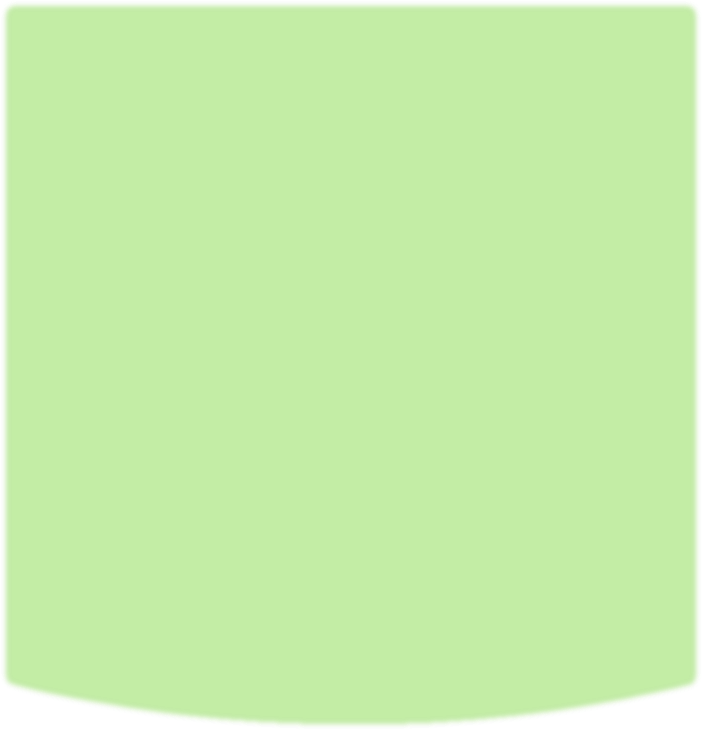 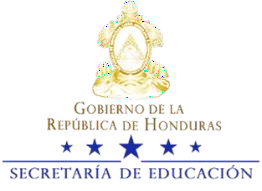 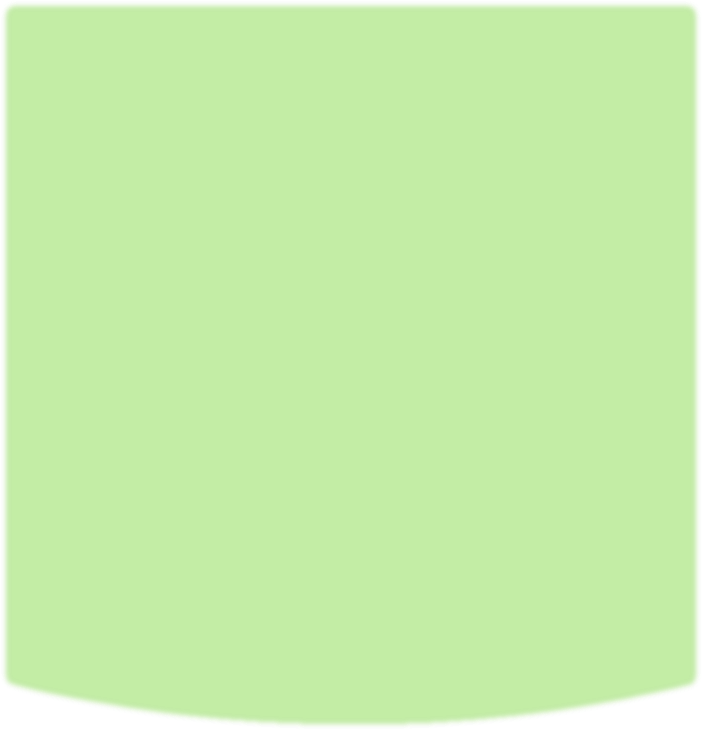 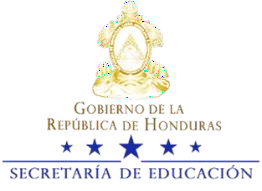 PROYECTOS ESPECÍFICOS DE REDES EDUCATIVAS DE HONDURASPROYECTORECONSTRUYENDONOS PSICOEMOCIONALMENTE ANTE LA CRISIS DEL COVID-192020CRONOGRAMA DE ACTIVIDADES:PRESUPUESTO:NOMBRE DEL PROBLEMA:                        SALUD MENTAL EN CUARENTENANOMBRE DEL PROYECTO ESPECÍFICO:  RECONSTRUYENDONOS                                                                                PSICOEMOCIONALMENTE ANTE LA                                                                                CRISIS DEL COVID-19DIMENSIÓN DEL PER:                                 CONVIVENCIALNombre de la Red Educativa:                        ALPINISTAS CIBERNETICOS     Municipio al que pertenece la Red:                DISTRITO CENTRALNombre del CE o Sede del proyecto:             ESCUELA REPUBLICA DE FRANCIA  Número de Centros Integrados:                    Lugar y fecha de elaboración:                       20 de agosto de 2020Periodo de ejecución:                                    Septiembre a Noviembre de 2020Población beneficiada:                                   JUSTIFICACIÓN:   . Los centros educativos que integran la red. #1 “Alpinistas Cibernéticos” de Distrito Educativo #15,  ante la pandemia que ha venido a afectar nuestro país a partir del mes de marzo del año 2020, la población estudiantil, y padres de familia han afrontado una situación poco común, afectando la parte emotiva y psicológica ya que se han tomado medidas de distanciamiento social, cierre de ciudades, privación de las garantías constitucionales, desempleo, cuarentena en el hogar, todo esto agravado por la situación económica y de salud del país. Ante esta crisis las instituciones pertinentes del estado decretaron cuarentena suspendiendo labores en todas instituciones y las clases presenciales en los centros educativos gubernamentales y no gubernamentales para protección de la vida como prioridad fundamental. De acuerdo con esta necesidad surge una propuesta Proyecto Especifico la que pretende brindar a los padres de familia y docentes las herramientas necesarias para sobrellevar de la mejor manera las dificultades psico-emocionales que acarrean tal evento para transmitir un sentido de seguridad y bienestar a la población estudiantil ante la pandemia del COVID- 19Es oportuno señalar que los centros educativos integrantes de la red pretende brindar apoyo y acompañamiento de alguna manera a padres y estudiantes de los centros educativos integrados a la RED a través de todas las herramientas y medios disponibles para mejorar la estabilidad psico-emocional de la familia.DESCRIPCIÓN GENERAL DEL PROYECTO:El proyecto consiste en llegar a los padres y madres de familia por los distintos medios de comunicación con diferentes mecanismos y técnicas para orientar de alguna manera, apoyar y lograr mejorar la situación psicoemocional que se ha visto afectada por el confinamiento ocasionado por la pandemia COVID-19, pretendiéndose llegar a los hogares de forma virtual y en sesiones presenciales siempre y cuando se pueda en la reapertura de los centros educativos. Tomando en cuenta la ayuda de expertos, material de apoyo, presentaciones, videos motivacionales y todas las herramientas didácticas que permitan a los docentes, estudiantes y padres de familia tener un equilibrio mental y mejorar su calidad de vida. OBJETIVOS:Objetivo General: Orientar a los miembros de la Red Alpinistas Cibernéticos como mejorar la situación psicomoemocional para enfrentar la pandemia ante el COVID-19OBJETIVOS ESPECÍFICOS:Utilizar las herramientas virtuales para brindar los conocimientos necesarios en forma de charlas, capacitaciones, foros y seminarios en cuanto al tema de Salud Mental y Psico-emocional.Reconocer como sus sentimientos y emociones pueden influir en la estabilidad mental de la comunidad educativa.Adquirir recursos y estrategias para sobrellevar la crisis psico-emocional ocasionada por la pandemia de COVID-19Conocer formas de reforzar el sentimiento de seguridad  e independencia en sus miembros de la comunidad educativa. METAS:  Lograr una cobertura del 80% para llegar a los miembros de la comunidad educativa de la Red N°1 Alpinistas Cibernéticos a través de medios virtualesBrindar 3 charlas virtuales o presencialesFACTORES DE RIESGO:Falta de recursos económicos para la compra de recargas y obtener conectividad Falta de conocimientos tecnológicos para el uso de herramientas como ZOOM y Messenger siendo estas plataformas de alta cobertura.Falta de dispositivos que cuenten con la capacidad para soportar una sesión virtual.Falta de interés y apoyo de los participantesSOSTENIBILIDAD:Buscar otros medios disponibles como Facebook, Youtube, radio y televisión para difundir los conocimientos necesarios e instruir a los miembros de la Red N° 1 Alpinistas CibernéticosConectividad gratuita brindada por el EstadoMONITOREO:Obtener listados de los centros educativos con número de estudiantes con conectividadLos Directores brindaran los vínculos de las capacitaciones a su personal docente y este a su vez a sus a los miembros de la redCada docente brindara una lista de asistencia de los participantes en la capacitación programada utilizando diferentes medios, encuesta, conteo físico y verbal.Realizar una encuesta al final de las jornadas de capacitación para verificar el alcance y los logros obtenidos en cada participante.ActividadRecursoResponsableEFMAMJJASONDRealizar el Plan especificoMaterialesComputadoraInternetCelularDirector de la REDXSociabilización del proyecto con los centros integradosMaterialesComputadoraInternetCelularDirector de la REDXOrganización de un equipo de apoyo integrado por docentes, padres y estudiantes de los centros integrados en la Red.Humanos.Copia del proyecto específico Estabilidad emocional en la familiaDirector de RedXGestionar facilitadores para las charlas o disertacionesHumanosPsicólogosCoordinador de proyectoXPrimera capacitación Resiliencia en tiempos de crisisHumanos capacitadoresPersonal docentePadres y madresInternet computadora  y celularesCoordinador del Proyecto11Segunda Capacitación Inteligencia emocionalHumanos capacitadoresPersonal docentePadres y madresInternet computadora  y celularesCoordinador del Proyecto9Tercera capacitaciónDinámicas en familia en tiempos de cuarentenaHumanos capacitadoresPersonal docentePadres y madresInternet computadora  y celularesCoordinador del Proyecto6Monitoreo del Proyecto especifico Encuestas, listados, conteo de padres asistentesDocentes de gradoXXXEvaluación del ProyectoRealización de encuesta por cada participanteRevisión de los resultadosListados, formulario de encuestaDocentes de gradoXN° DE ACTAARTICULO/DESCRIPCION DEL GASTOCOSTOSCOSTOSN° DE ACTAARTICULO/DESCRIPCION DEL GASTOUNITARIOTOTALNinguno